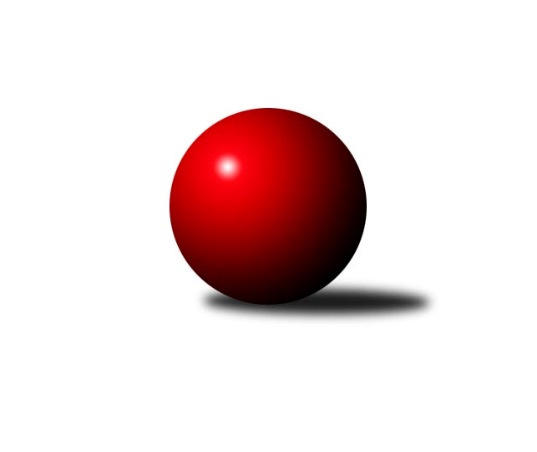 Č.18Ročník 2014/2015	28.2.2015Nejlepšího výkonu v tomto kole: 2632 dosáhlo družstvo: TJ Tatran LitovelKrajský přebor OL  2014/2015Výsledky 18. kolaSouhrnný přehled výsledků:KK PEPINO Bruntál	- TJ Horní Benešov ˝D˝	5:3	2226:2154	8.0:4.0	28.2.TJ Sokol Mohelnice	- TJ Tatran Litovel	1:7	2590:2632	6.0:6.0	28.2.KKŽ Šternberk ˝A˝	- TJ Kovohutě Břidličná ˝A˝	3:5	2338:2440	5.0:7.0	28.2.TJ Horní Benešov ˝C˝	- KK Zábřeh  ˝C˝	3:5	2526:2563	6.0:6.0	28.2.KK Jiskra Rýmařov ˝B˝	- SKK Jeseník ˝B˝	6:2	2534:2356	8.0:4.0	28.2.KK Šumperk ˝B˝	- TJ Kovohutě Břidličná ˝B˝	5:3	2582:2562	7.0:5.0	28.2.Tabulka družstev:	1.	TJ Kovohutě Břidličná ˝A˝	18	15	0	3	97.5 : 46.5 	130.0 : 86.0 	 2507	30	2.	KK Šumperk ˝B˝	18	12	0	6	84.0 : 60.0 	115.5 : 100.5 	 2478	24	3.	TJ Sokol Mohelnice	18	11	2	5	78.0 : 66.0 	119.0 : 97.0 	 2434	24	4.	KK Zábřeh  ˝C˝	18	10	3	5	79.5 : 64.5 	105.5 : 110.5 	 2420	23	5.	KKŽ Šternberk ˝A˝	18	10	0	8	78.0 : 66.0 	117.0 : 99.0 	 2384	20	6.	TJ Kovohutě Břidličná ˝B˝	18	9	1	8	76.0 : 68.0 	117.5 : 98.5 	 2423	19	7.	KK Jiskra Rýmařov ˝B˝	18	7	2	9	70.0 : 74.0 	112.5 : 103.5 	 2439	16	8.	TJ Horní Benešov ˝C˝	18	8	0	10	68.5 : 75.5 	99.5 : 116.5 	 2418	16	9.	TJ Tatran Litovel	18	7	0	11	67.0 : 77.0 	96.5 : 119.5 	 2381	14	10.	KK PEPINO Bruntál	18	7	0	11	66.0 : 78.0 	95.0 : 121.0 	 2362	14	11.	SKK Jeseník ˝B˝	18	5	0	13	52.5 : 91.5 	97.0 : 119.0 	 2355	10	12.	TJ Horní Benešov ˝D˝	18	3	0	15	47.0 : 97.0 	91.0 : 125.0 	 2337	6Podrobné výsledky kola:	 KK PEPINO Bruntál	2226	5:3	2154	TJ Horní Benešov ˝D˝	Josef Novotný	 	 181 	 182 		363 	 1:1 	 374 	 	165 	 209		Zdeněk Smrža	František Ocelák	 	 204 	 166 		370 	 1:1 	 385 	 	198 	 187		Zdeňka Habartová	Richard Janalík	 	 209 	 179 		388 	 1:1 	 379 	 	194 	 185		Michael Dostál	Jan Mlčák	 	 182 	 201 		383 	 2:0 	 336 	 	168 	 168		Zbyněk Tesař	Tomáš Janalík	 	 174 	 201 		375 	 2:0 	 323 	 	157 	 166		Jindřich Dankovič	Pavel Dvořák	 	 162 	 185 		347 	 1:1 	 357 	 	181 	 176		Petr Dankovič ml.rozhodčí: Nejlepší výkon utkání: 388 - Richard Janalík	 TJ Sokol Mohelnice	2590	1:7	2632	TJ Tatran Litovel	Ľudovit Kumi	 	 224 	 208 		432 	 1:1 	 445 	 	206 	 239		Stanislav Brosinger	Dagmar Jílková	 	 201 	 220 		421 	 1:1 	 423 	 	222 	 201		Jiří Kráčmar	Tomáš Potácel	 	 221 	 210 		431 	 0:2 	 467 	 	224 	 243		Jaromír Janošec	Zdeněk Šebesta	 	 219 	 207 		426 	 1:1 	 431 	 	215 	 216		Ludvík Vymazal	Zdeněk Sobota	 	 214 	 230 		444 	 1:1 	 445 	 	225 	 220		Miroslav Sigmund	Rostislav Krejčí	 	 228 	 208 		436 	 2:0 	 421 	 	215 	 206		Miroslav Talášekrozhodčí: Nejlepší výkon utkání: 467 - Jaromír Janošec	 KKŽ Šternberk ˝A˝	2338	3:5	2440	TJ Kovohutě Břidličná ˝A˝	Josef Klaban	 	 193 	 162 		355 	 0:2 	 450 	 	213 	 237		Ivo Mrhal ml. ml.	Pavel Ďuriš ml.	 	 209 	 193 		402 	 1.5:0.5 	 375 	 	182 	 193		Leoš Řepka	Petr Pick	 	 190 	 210 		400 	 1:1 	 421 	 	212 	 209		Tomáš Fiury	Pavel Ďuriš st.	 	 185 	 196 		381 	 1:1 	 370 	 	196 	 174		Jiří Večeřa	Pavel Smejkal	 	 212 	 197 		409 	 1.5:0.5 	 401 	 	204 	 197		Čestmír Řepka	Emil Pick	 	 197 	 194 		391 	 0:2 	 423 	 	205 	 218		Jiří Procházkarozhodčí: Nejlepší výkon utkání: 450 - Ivo Mrhal ml. ml.	 TJ Horní Benešov ˝C˝	2526	3:5	2563	KK Zábřeh  ˝C˝	Aneta Kubešová	 	 191 	 194 		385 	 0:2 	 431 	 	207 	 224		Jiří Karafiát	Michal Rašťák	 	 207 	 223 		430 	 0:2 	 440 	 	214 	 226		Mykola Vološčuk	Jaromír Hendrych st.	 	 195 	 224 		419 	 2:0 	 395 	 	186 	 209		Miroslav Štěpán	Miloslav Petrů	 	 216 	 222 		438 	 2:0 	 422 	 	207 	 215		Miroslav Bodanský	Luděk Zeman	 	 205 	 247 		452 	 1:1 	 436 	 	221 	 215		Václav Čamek	David Kaluža	 	 215 	 187 		402 	 1:1 	 439 	 	198 	 241		František Langerrozhodčí: Nejlepší výkon utkání: 452 - Luděk Zeman	 KK Jiskra Rýmařov ˝B˝	2534	6:2	2356	SKK Jeseník ˝B˝	Petr Chlachula	 	 181 	 178 		359 	 0:2 	 394 	 	189 	 205		Miloslav Kovář	Jiří Polášek	 	 208 	 203 		411 	 2:0 	 387 	 	200 	 187		Rostislav Cundrla	Jana Ovčačíková	 	 179 	 210 		389 	 1:1 	 400 	 	194 	 206		Jana Fousková	Josef Mikeska	 	 231 	 231 		462 	 2:0 	 396 	 	203 	 193		Karel Kučera	Martin Mikeska	 	 224 	 223 		447 	 1:1 	 410 	 	186 	 224		Vladimír Moravec	Věra Tomanová	 	 231 	 235 		466 	 2:0 	 369 	 	203 	 166		Alena Vrbovározhodčí: Nejlepší výkon utkání: 466 - Věra Tomanová	 KK Šumperk ˝B˝	2582	5:3	2562	TJ Kovohutě Břidličná ˝B˝	Miroslav Mrkos	 	 223 	 234 		457 	 2:0 	 423 	 	212 	 211		Miloslav Krchov	Pavel Heinisch	 	 187 	 208 		395 	 0:2 	 450 	 	231 	 219		Petr Otáhal	Martin Mikulič	 	 222 	 223 		445 	 2:0 	 393 	 	201 	 192		Zdeněk Chmela st. st.	Michal Strachota	 	 192 	 194 		386 	 0:2 	 413 	 	204 	 209		Zdeněk Chmela ml. ml.	Jaroslav Vymazal	 	 230 	 237 		467 	 2:0 	 445 	 	229 	 216		Josef Veselý	Martin Sedlář	 	 211 	 221 		432 	 1:1 	 438 	 	225 	 213		Zdeněk Fiury ml. ml.rozhodčí: Nejlepší výkon utkání: 467 - Jaroslav VymazalPořadí jednotlivců:	jméno hráče	družstvo	celkem	plné	dorážka	chyby	poměr kuž.	Maximum	1.	Ivo Mrhal ml.  ml.	TJ Kovohutě Břidličná ˝A˝	442.16	300.4	141.7	5.2	7/8	(470)	2.	Jaroslav Vymazal 	KK Šumperk ˝B˝	435.20	294.1	141.1	3.7	8/8	(481)	3.	Zdeněk Fiury ml.  ml.	TJ Kovohutě Břidličná ˝B˝	430.30	298.8	131.5	4.2	7/8	(463)	4.	Věra Tomanová 	KK Jiskra Rýmařov ˝B˝	428.96	297.6	131.4	4.0	8/10	(466)	5.	Rostislav Krejčí 	TJ Sokol Mohelnice	426.19	288.4	137.8	5.9	8/9	(491)	6.	Pavel Heinisch 	KK Šumperk ˝B˝	426.16	293.5	132.7	5.2	8/8	(452)	7.	Pavel Ďuriš ml. 	KKŽ Šternberk ˝A˝	425.31	292.0	133.3	5.2	9/9	(470)	8.	Zdeněk Sobota 	TJ Sokol Mohelnice	422.78	288.2	134.6	6.2	6/9	(464)	9.	Čestmír Řepka 	TJ Kovohutě Břidličná ˝A˝	422.61	291.3	131.3	5.2	8/8	(468)	10.	Leoš Řepka 	TJ Kovohutě Břidličná ˝A˝	420.70	288.7	132.0	6.8	7/8	(450)	11.	Ľudovit Kumi 	TJ Sokol Mohelnice	419.11	288.5	130.6	6.8	6/9	(450)	12.	Petr Chlachula 	KK Jiskra Rýmařov ˝B˝	418.42	290.8	127.6	6.8	10/10	(448)	13.	Luděk Zeman 	TJ Horní Benešov ˝C˝	417.37	287.8	129.5	6.0	6/8	(472)	14.	Jaromír Janošec 	TJ Tatran Litovel	417.04	283.4	133.6	5.0	8/8	(467)	15.	Martin Mikeska 	KK Jiskra Rýmařov ˝B˝	416.01	285.6	130.4	8.4	10/10	(447)	16.	Petr Pick 	KKŽ Šternberk ˝A˝	415.78	290.0	125.8	6.5	9/9	(452)	17.	Jan Doseděl 	TJ Kovohutě Břidličná ˝A˝	414.34	283.4	130.9	5.8	7/8	(442)	18.	Martin Mikulič 	KK Šumperk ˝B˝	414.03	287.5	126.5	6.6	7/8	(445)	19.	Jiří Procházka 	TJ Kovohutě Břidličná ˝A˝	412.53	291.0	121.5	6.9	8/8	(438)	20.	Tomáš Janalík 	KK PEPINO Bruntál	412.29	281.9	130.4	6.1	6/9	(436)	21.	Zdeněk Fiury st.  st.	TJ Kovohutě Břidličná ˝B˝	411.93	286.2	125.7	5.7	6/8	(440)	22.	Josef Mikeska 	KK Jiskra Rýmařov ˝B˝	410.42	285.1	125.3	5.6	8/10	(462)	23.	Zdeněk Smrža 	TJ Horní Benešov ˝D˝	409.93	287.0	123.0	7.3	8/9	(459)	24.	Jiří Karafiát 	KK Zábřeh  ˝C˝	409.89	285.8	124.1	8.3	7/8	(454)	25.	Michal Strachota 	KK Šumperk ˝B˝	408.58	283.5	125.1	7.4	8/8	(437)	26.	Miroslav Bodanský 	KK Zábřeh  ˝C˝	407.23	285.5	121.7	6.3	8/8	(477)	27.	Zdeněk Chmela ml.  ml.	TJ Kovohutě Břidličná ˝B˝	407.09	282.9	124.2	6.0	8/8	(433)	28.	Jaromír Hendrych st. 	TJ Horní Benešov ˝C˝	407.01	282.6	124.4	8.4	8/8	(438)	29.	David Láčík 	TJ Horní Benešov ˝C˝	406.50	274.6	131.9	6.2	7/8	(446)	30.	Ludvík Vymazal 	TJ Tatran Litovel	406.00	281.9	124.1	7.3	8/8	(472)	31.	Miloslav Petrů 	TJ Horní Benešov ˝C˝	405.24	287.3	117.9	9.1	7/8	(448)	32.	Jana Fousková 	SKK Jeseník ˝B˝	404.17	283.0	121.1	7.3	7/9	(444)	33.	Petr Dankovič ml. 	TJ Horní Benešov ˝D˝	403.91	278.3	125.7	6.6	8/9	(445)	34.	Aneta Kubešová 	TJ Horní Benešov ˝C˝	403.88	279.5	124.3	7.4	7/8	(471)	35.	Jiří Kráčmar 	TJ Tatran Litovel	403.71	286.2	117.5	7.3	6/8	(441)	36.	Jan Mlčák 	KK PEPINO Bruntál	403.66	281.4	122.2	8.4	8/9	(424)	37.	Stanislav Brosinger 	TJ Tatran Litovel	402.92	281.0	121.9	6.0	7/8	(472)	38.	Miroslav Mrkos 	KK Šumperk ˝B˝	402.52	281.9	120.6	7.4	8/8	(457)	39.	Dagmar Jílková 	TJ Sokol Mohelnice	402.42	289.4	113.1	8.0	8/9	(471)	40.	Josef Veselý 	TJ Kovohutě Břidličná ˝B˝	401.50	284.2	117.3	8.1	7/8	(452)	41.	Karel Kučera 	SKK Jeseník ˝B˝	401.45	281.4	120.0	7.9	6/9	(433)	42.	Michael Dostál 	TJ Horní Benešov ˝D˝	401.21	277.2	124.0	5.8	9/9	(446)	43.	Tomáš Potácel 	TJ Sokol Mohelnice	401.20	279.2	122.0	6.9	9/9	(491)	44.	Václav Čamek 	KK Zábřeh  ˝C˝	401.13	283.7	117.4	7.3	8/8	(436)	45.	Miroslav Štěpán 	KK Zábřeh  ˝C˝	401.12	286.5	114.7	7.3	8/8	(452)	46.	Jiří Večeřa 	TJ Kovohutě Břidličná ˝A˝	400.39	280.2	120.2	7.1	6/8	(418)	47.	František Ocelák 	KK PEPINO Bruntál	400.21	277.2	123.0	5.7	8/9	(427)	48.	Milan Vymazal 	KK Šumperk ˝B˝	399.67	284.9	114.7	7.9	7/8	(427)	49.	Petr Otáhal 	TJ Kovohutě Břidličná ˝B˝	398.53	276.0	122.5	6.6	7/8	(450)	50.	Michal Rašťák 	TJ Horní Benešov ˝C˝	397.65	281.7	115.9	7.8	8/8	(462)	51.	Emil Pick 	KKŽ Šternberk ˝A˝	397.07	277.8	119.2	9.0	7/9	(431)	52.	Miloslav Krchov 	TJ Kovohutě Břidličná ˝B˝	395.70	279.9	115.8	8.1	7/8	(443)	53.	Miroslav Sigmund 	TJ Tatran Litovel	395.38	274.5	120.9	7.8	7/8	(445)	54.	Vladimír Moravec 	SKK Jeseník ˝B˝	394.56	275.2	119.3	7.7	6/9	(431)	55.	Zdeněk Šebesta 	TJ Sokol Mohelnice	394.01	280.2	113.8	9.0	9/9	(452)	56.	Alena Vrbová 	SKK Jeseník ˝B˝	391.01	275.5	115.6	9.3	7/9	(436)	57.	Jaroslav Jílek 	TJ Sokol Mohelnice	390.83	281.7	109.1	10.2	9/9	(451)	58.	Zdeněk Chmela st.  st.	TJ Kovohutě Břidličná ˝B˝	390.73	272.2	118.5	6.7	7/8	(432)	59.	Miloslav Kovář 	SKK Jeseník ˝B˝	389.57	274.7	114.9	7.1	9/9	(448)	60.	Marek Bilíček 	TJ Horní Benešov ˝D˝	389.39	269.8	119.6	5.4	6/9	(449)	61.	Richard Janalík 	KK PEPINO Bruntál	389.06	275.0	114.0	9.2	6/9	(407)	62.	František Langer 	KK Zábřeh  ˝C˝	388.93	271.3	117.6	8.0	7/8	(440)	63.	Michal Ihnát 	KK Jiskra Rýmařov ˝B˝	388.22	272.7	115.5	9.5	9/10	(448)	64.	Martin Kaduk 	KK PEPINO Bruntál	385.90	274.1	111.8	11.2	6/9	(427)	65.	Josef Novotný 	KK PEPINO Bruntál	385.66	275.1	110.6	8.5	7/9	(404)	66.	Pavel Ďuriš st. 	KKŽ Šternberk ˝A˝	384.91	274.0	110.9	10.1	9/9	(403)	67.	Zdeňka Habartová 	TJ Horní Benešov ˝D˝	384.36	273.9	110.4	9.7	9/9	(425)	68.	Pavel Dvořák 	KK PEPINO Bruntál	382.05	270.2	111.8	9.6	8/9	(423)	69.	Jiří Polášek 	KK Jiskra Rýmařov ˝B˝	381.70	274.3	107.4	10.6	7/10	(421)	70.	Pavel Smejkal 	KKŽ Šternberk ˝A˝	380.90	276.3	104.6	10.4	9/9	(428)	71.	Jaroslav Vidim 	TJ Tatran Litovel	375.50	266.3	109.2	9.5	7/8	(443)	72.	Eva Křápková 	SKK Jeseník ˝B˝	374.39	266.2	108.2	11.0	8/9	(422)	73.	Zbyněk Tesař 	TJ Horní Benešov ˝D˝	360.71	258.7	102.0	11.9	7/9	(403)	74.	Jaromír Vémola 	KKŽ Šternberk ˝A˝	360.67	262.0	98.7	11.9	8/9	(402)		Zdeněk Janoud 	SKK Jeseník ˝B˝	460.00	318.0	142.0	4.0	1/9	(460)		Helena Sobčáková 	KK Zábřeh  ˝C˝	444.00	304.3	139.8	7.0	2/8	(453)		Jiří Vrba ml. 	SKK Jeseník ˝B˝	442.00	291.0	151.0	2.0	1/9	(442)		Mykola Vološčuk 	KK Zábřeh  ˝C˝	440.00	284.0	156.0	1.0	1/8	(440)		Miroslav Talášek 	TJ Tatran Litovel	423.50	293.8	129.8	3.5	2/8	(428)		Jindřich Gavenda 	KKŽ Šternberk ˝A˝	420.86	292.3	128.6	7.3	4/9	(448)		David Kaluža 	TJ Horní Benešov ˝C˝	420.58	288.0	132.6	5.2	4/8	(456)		Miroslav Setinský 	SKK Jeseník ˝B˝	420.08	288.3	131.8	6.2	4/9	(452)		Martin Vitásek 	KK Zábřeh  ˝C˝	416.93	283.1	133.8	4.8	5/8	(457)		Zdeněk Kment 	TJ Horní Benešov ˝D˝	416.00	279.5	136.5	5.3	2/9	(427)		Jiří Vrobel 	TJ Tatran Litovel	415.50	286.5	129.0	6.5	2/8	(417)		Tomáš Fiury 	TJ Kovohutě Břidličná ˝A˝	414.36	281.3	133.1	4.6	4/8	(443)		Iveta Krejčová 	TJ Sokol Mohelnice	409.00	298.0	111.0	8.0	1/9	(409)		Lukáš Janalík 	KK PEPINO Bruntál	408.00	285.0	123.0	5.7	3/9	(415)		Rostislav Cundrla 	SKK Jeseník ˝B˝	407.08	287.1	120.0	5.5	4/9	(443)		Martin Sedlář 	KK Šumperk ˝B˝	406.50	284.8	121.7	8.8	3/8	(447)		Rudolf Starchoň 	KK Jiskra Rýmařov ˝B˝	403.50	290.5	113.0	8.5	1/10	(416)		Jana Ovčačíková 	KK Jiskra Rýmařov ˝B˝	403.33	285.2	118.2	9.3	3/10	(413)		Marek Hampl 	KK Jiskra Rýmařov ˝B˝	401.53	285.3	116.3	9.8	6/10	(437)		Ivo Mrhal  st.	TJ Kovohutě Břidličná ˝B˝	401.33	280.7	120.7	5.7	3/8	(435)		Kamil Vinklárek 	KKŽ Šternberk ˝A˝	400.00	279.0	121.0	8.0	1/9	(400)		Kamila Chládková 	KK Zábřeh  ˝C˝	394.17	277.7	116.5	7.2	3/8	(423)		Luboš Blinka 	TJ Tatran Litovel	390.00	268.0	122.0	10.0	1/8	(390)		Vilém Berger 	TJ Kovohutě Břidličná ˝A˝	390.00	272.0	118.0	7.5	2/8	(423)		Jan Semrád 	KK Šumperk ˝B˝	387.30	271.8	115.5	8.3	4/8	(413)		Miroslav Petřek  st.	TJ Horní Benešov ˝D˝	384.25	267.0	117.3	12.3	2/9	(404)		Petra Rozsypalová 	SKK Jeseník ˝B˝	383.00	280.0	103.0	10.0	3/9	(428)		Pavla Hendrychová 	TJ Horní Benešov ˝D˝	378.00	265.0	113.0	9.5	2/9	(404)		Jan Kolář 	KK Zábřeh  ˝C˝	377.83	270.8	107.0	11.2	3/8	(422)		Leoš Řepka ml. 	TJ Kovohutě Břidličná ˝A˝	376.00	280.0	96.0	13.0	1/8	(376)		Zdeněk Hudec 	KK PEPINO Bruntál	374.20	266.7	107.5	10.3	5/9	(416)		Milan Milián 	KK PEPINO Bruntál	372.00	258.0	114.0	6.0	1/9	(372)		Petr Šrot 	KK Šumperk ˝B˝	371.00	273.0	98.0	9.0	1/8	(371)		Radomila Janoudová 	SKK Jeseník ˝B˝	362.00	248.0	114.0	11.5	2/9	(388)		Michal Vavrák 	TJ Horní Benešov ˝C˝	361.67	264.0	97.7	16.3	2/8	(373)		Tomáš Pěnička 	KK Zábřeh  ˝C˝	361.00	258.0	103.0	14.0	1/8	(361)		Jindřich Dankovič 	TJ Horní Benešov ˝D˝	360.08	260.3	99.8	12.2	4/9	(382)		Zdeněk Žanda 	TJ Horní Benešov ˝D˝	359.00	246.0	113.0	7.0	1/9	(359)		Josef Klaban 	KKŽ Šternberk ˝A˝	355.00	260.0	95.0	9.0	1/9	(355)		Jaroslav Ďulík 	TJ Tatran Litovel	351.80	256.2	95.6	13.4	5/8	(395)		Václav Šubert 	KKŽ Šternberk ˝A˝	340.00	245.0	95.0	18.0	1/9	(340)		Ladislav Podhorský 	KK PEPINO Bruntál	315.00	244.0	71.0	19.0	1/9	(315)Sportovně technické informace:Starty náhradníků:registrační číslo	jméno a příjmení 	datum startu 	družstvo	číslo startu
Hráči dopsaní na soupisku:registrační číslo	jméno a příjmení 	datum startu 	družstvo	Program dalšího kola:19. kolo7.3.2015	so	9:00	TJ Kovohutě Břidličná ˝A˝ - TJ Sokol Mohelnice	7.3.2015	so	9:00	TJ Tatran Litovel - KK PEPINO Bruntál	7.3.2015	so	13:00	SKK Jeseník ˝B˝ - KK Zábřeh  ˝C˝	7.3.2015	so	13:30	TJ Horní Benešov ˝D˝ - KK Jiskra Rýmařov ˝B˝	7.3.2015	so	14:30	KK Šumperk ˝B˝ - TJ Horní Benešov ˝C˝	7.3.2015	so	16:00	TJ Kovohutě Břidličná ˝B˝ - KKŽ Šternberk ˝A˝	Nejlepší šestka kola - absolutněNejlepší šestka kola - absolutněNejlepší šestka kola - absolutněNejlepší šestka kola - absolutněNejlepší šestka kola - dle průměru kuželenNejlepší šestka kola - dle průměru kuželenNejlepší šestka kola - dle průměru kuželenNejlepší šestka kola - dle průměru kuželenNejlepší šestka kola - dle průměru kuželenPočetJménoNázev týmuVýkonPočetJménoNázev týmuPrůměr (%)Výkon5xJaroslav VymazalŠumperk B4673xVěra TomanováRýmařov B114.524665xJaromír JanošecLitovel4674xJaroslav VymazalŠumperk B113.964675xVěra TomanováRýmařov B4667xIvo Mrhal ml. ml.Břidličná A113.94503xJosef MikeskaRýmařov B4622xJosef MikeskaRýmařov B113.544622xMiroslav MrkosŠumperk B4572xMiroslav MrkosŠumperk B111.524574xLuděk ZemanHor.Beneš.C4524xLuděk ZemanHor.Beneš.C110.87452